MS / MOBILISER LE LANGAGE DANS TOUTES SES DIMENSIONS : L’ECRITSavoir répondre graphiquement à une consigne  en coloriantIdentifier un mot parmi d’autres présentant des similitudesColorie le mot poule en vert  chaque fois que tu le vois Colorie le mot poussin en jaune chaque fois que tu le voisEcris les mots suivantspoussinpoulepommepoulepoucepoussinpapapoussinpoulepoussinpoulepoussifpoulepousserpoussinpoussinpoulepoussettepouletpoussinpoulepoussinpaulinpoussinpolepoussinepoulepoulepoussinboule  POULE       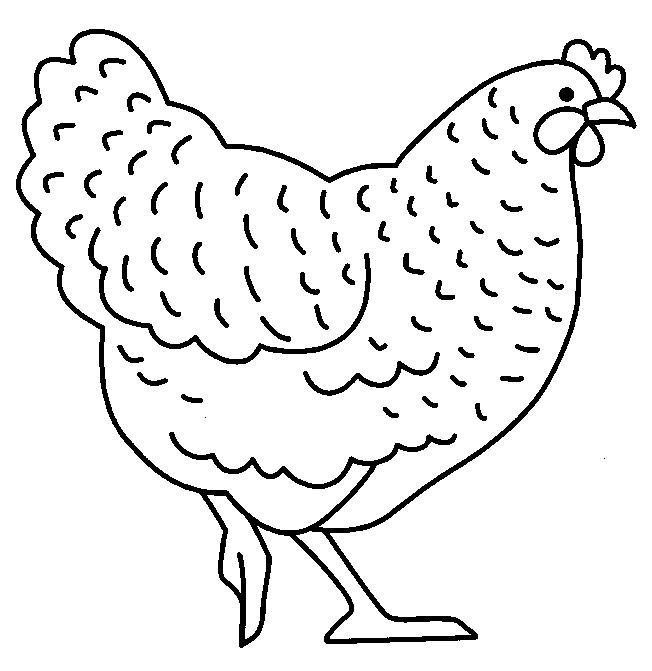   POUSSIN     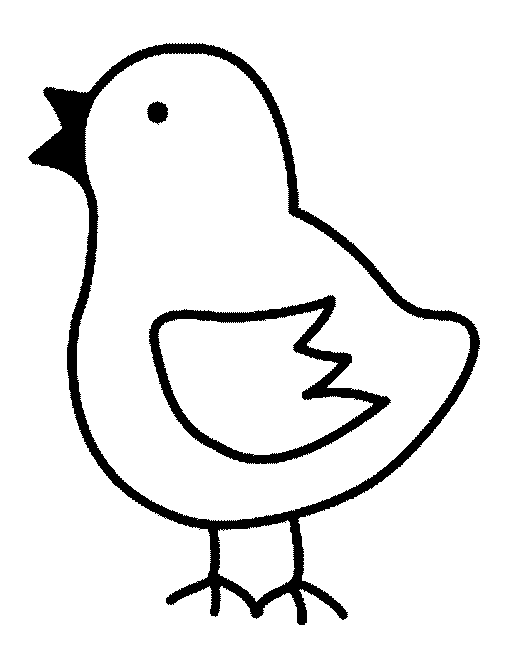 